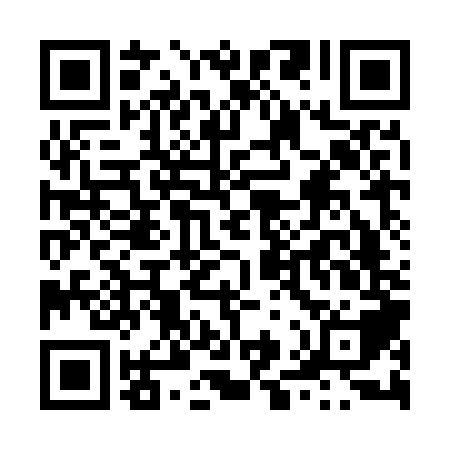 Ramadan times for Bac Lieu, VietnamMon 11 Mar 2024 - Wed 10 Apr 2024High Latitude Method: NonePrayer Calculation Method: Muslim World LeagueAsar Calculation Method: ShafiPrayer times provided by https://www.salahtimes.comDateDayFajrSuhurSunriseDhuhrAsrIftarMaghribIsha11Mon4:564:566:0612:073:246:086:087:1412Tue4:564:566:0512:073:246:086:087:1413Wed4:554:556:0512:063:236:086:087:1414Thu4:554:556:0412:063:236:086:087:1415Fri4:544:546:0412:063:226:086:087:1316Sat4:544:546:0312:063:216:086:087:1317Sun4:534:536:0312:053:216:086:087:1318Mon4:534:536:0212:053:206:086:087:1319Tue4:524:526:0212:053:206:086:087:1320Wed4:524:526:0112:043:196:086:087:1321Thu4:514:516:0112:043:186:086:087:1322Fri4:504:506:0012:043:186:086:087:1323Sat4:504:505:5912:043:176:086:087:1324Sun4:494:495:5912:033:166:086:087:1325Mon4:494:495:5812:033:166:086:087:1326Tue4:484:485:5812:033:156:086:087:1327Wed4:474:475:5712:023:146:076:077:1328Thu4:474:475:5712:023:136:076:077:1329Fri4:464:465:5612:023:136:076:077:1330Sat4:464:465:5612:013:126:076:077:1331Sun4:454:455:5512:013:116:076:077:131Mon4:444:445:5412:013:106:076:077:132Tue4:444:445:5412:013:096:076:077:133Wed4:434:435:5312:003:096:076:077:134Thu4:434:435:5312:003:086:076:077:135Fri4:424:425:5212:003:076:076:077:136Sat4:414:415:5211:593:066:076:077:137Sun4:414:415:5111:593:056:076:077:138Mon4:404:405:5111:593:046:076:077:139Tue4:404:405:5011:593:046:076:077:1310Wed4:394:395:5011:583:036:076:077:14